Protocole sanitaireL’épidémie due au coronavirus Covid-19 nécessite d’adapter les conditions d’accueil des élèves et les conditions de travail des personnels aux consignes données par les autorités sanitaires. 5 principes fondamentaux sont mis en œuvre pour encadrer ce retour à l’école.Le maintien de la distanciation physiqueLa limitation du brassage des élèvesL’application des gestes barrièreLe nettoyage et la désinfection des locaux et matérielsLa formation, l’information et la communication.Le maintien de la distanciation physique et la limitation du brassage des élèves.La distanciation physique d’1 m entre chaque personne est respectée tout au long de la journée (déplacement, classe, récréation).Le brassage des élèves est au maximum limité. Les groupes d’élève ne se mélangent pas et ne se croisent pas.L’accueil : L'accueil des enfants est organisé dès l’extérieur de l’école en faisant respecter la distance de protection (plus d'un mètre entre les personnes).Pour permettre cela, il est demandé aux parents d’utiliser au maximum la dépose minute sans descendre de voiture. Tant que seuls les CM2 sont concernés par le retour à l’école, les enfants entrent 1 par 1 dans l’école. La température de chaque enfant est prise au portail.Pour que la distanciation soit facilitée et que les enfants n’aient pas trop à attendre une entrée échelonnée est mise en place pour les différents groupes d’élèves. Pour faciliter l’organisation de tous, les familles sont invitées à respecter cet horaire avec beaucoup de sérieux.Il n’y aura plus d’accueil dans la cour, une fois entré dans l’école, chaque enfant, après s’être lavé les mains se rend directement dans sa classe où il rejoint son enseignant.La sortie : La sortie se fera également de façon échelonnée élève par élève. Avant de sortir chaque élève devra s’être lavé les mains.Bien sûr à la sortie de l’école, il sera de la responsabilité de tous de faire respecter la distanciation entre enfants et entre parents.Dans la mesure du possible les parents doivent rester à distance de l’école.En classeLes groupes constitués comprennent un maximum de 15 élèves. Nous essayerons de faire encore des groupes plus restreints d’une dizaine d’élèves.Les tables sont placées pour permettre la distanciation de 1 mètre y compris lors des déplacements en classe.Les déplacements sont limités au sein de la classe.Les portes des salles de classe restent  ouvertes tout au long de la journée pour éviter les points de contact.Les casiers de tables occupées sont vidés et restent vides.Une aération des salles de classes est effectuée régulièrement.L’accès aux affaires collectives est interdit. Tout objet qui a été touché par un enfant devra soit être emporté par l’enfant soit décontaminé avant une nouvelle utilisation.Les déplacements : Plusieurs règles sont à respecter lors des déplacements :Ne toucher ni les portes, ni les murs, ni les crochets, ni les rampes d’escalier.Respecter la distanciation. Les élèves sont rangés en file indienne pour faciliter les déplacements.Ne pas faire se croiser deux groupes d’élèves.Les différentes portes à l’intérieur de l’école restent ouvertes.Les récréations : Les récréations seront plutôt des temps récréatifs. La distanciation empêche les enfants de jouer entre eux comme ils en ont l’habitude, nous proposons donc des temps récréatifs permettant de respecter la distanciation.Soit des activités encadrées dans la cour Soit du temps calme en classe en restant à sa place Soit du temps calme dehors en respectant les distances de sécurité.Les récréations sont échelonnées pour que les groupes d’élève ne se croisent pas.Le temps de récréation commence et se termine par un lavage de mains.Dans l’ensemble de l’école des marquages au sol permettront aux enseignants de faire respecter cette distanciation plus facilement et aux enfants de prendre conscience de cette distance de sécurité de 1mètreL’application des gestes barrières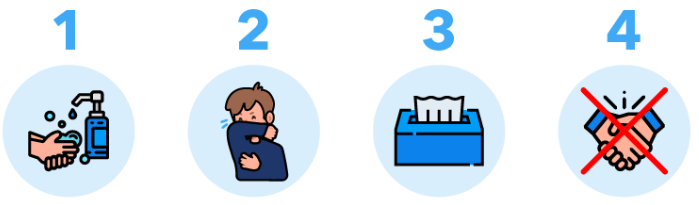 Le port du masque :Le port du masque n’est pas obligatoire pour les enfants mais il reste possible si les parents le souhaitent.Les masques sont alors fournis par les parents.Pour les adultes travaillant à l’école le port du masque est obligatoire dans toutes les situations où les règles de distanciation risquent de ne pas être respectées et recommandé dans toutes les autres situations.Le lavage des mains :Le lavage des mains doit être réalisé au minimum :Avant d’aller à l’école,Avant de rentrer en classe.Au début et à la fin de chaque récréation.Avant et après être allé aux toilettesAprès s’être mouché, avoir toussé, avoir éternué,Le soir avant de rentrer chez soi et en arrivant à son domicile.Vous pouvez également donner à votre enfant du gel hydroalcoolique.Les échanges d’objets doivent être évités.Chaque enfant devra avoir une boîte de mouchoir personnelle.Le nettoyage et la désinfection des locaux et matérielsLe nettoyage et la désinfection des locaux et du matériel sont effectuées plusieurs fois par jour.L’aération des locaux est effectuée plusieurs fois par jour.La formation, l’information et la communication.Le jour de la rentrée les élèves auront une explication du protocole et une information pratique sur la distanciation physique et les gestes barrière. Les enseignants reviendront plus particulièrement sur le lavage des mains qui reste aujourd’hui notre meilleur moyen de protection.Des séances d’éducation à la santé seront organisées par les enseignants.Ces principes seront rappelés régulièrement aux élèves présents.
Nous aurons besoin de votre aide pour rappeler à vos enfants la nécessité de la mise en œuvre de ces principes et de leur respect pour le bien de tous. Faire comprendre aux enfants que nous ne revenons pas dans les mêmes conditions qu’auparavant est essentiel pour faciliter ce retour.Le rôle des parents Votre rôle est essentiel pour la bonne mise en œuvre de ce retour à l’école.Surveillez les symptômes du covid 19 chaque jour, et prenez la température de votre enfant avant le départ pour l’école. Si votre enfant présente des symptômes ou si sa température est supérieure à 37,8°, ne le mettez pas à l’école.Pour que les gestes barrières puissent être réalisés dans les meilleures conditions, merci de fournir : -  une boite de mouchoirs en papier (qui restera dans le sac de chaque élève)- un masque si vous souhaitez que votre enfant en porte un, dès lors que ceux-ci seront disponibles aisément à la vente. Si vous souhaitez que votre enfant porte un masque en classe, apprenez-lui à le mettre seul et faites-lui bien comprendre qu’il doit le garder.- des activités personnelles pour les temps libres et les récréations (livres de jeux, livres de dessins, livres, BD, jeux individuels, etc…)- prévoir une gourde ou une bouteille, il ne sera plus possible de boire avec des gobelets.Il faudra veiller également à ce que, lors de chaque retour de l’élève à l’école, celui-ci ait à sa disposition tout le matériel nécessaire (trousse complète, règle, etc…) puisque qu’aucun prêt ne pourra être effectué.Les parents ne sont pas autorisés à entrer dans l’école.Si un enfant a des symptômes.Lors de son arrivée à l’école si l’enfant a de la température il sera isolé avec un masque jusqu’à ce que ses parents viennent le chercher.Il n’est pas impossible qu’un enfant arrive à l’école en bonne santé et déclenche les symptômes pendant la journée celui-ci sera immédiatement isolé à l’infirmerie.Nous lui procurerons un masque  et les parents seront appelés pour qu’ils viennent le chercher. 